Big Bend	Request to Continue 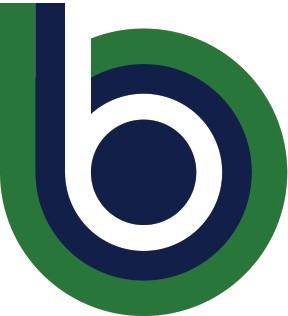 COMMUNITY COLLEGE	Unusual CircumstancesTransforming lives through excellence in teaching & learningSTUDENT SERVICES – FINANCIAL AIDStudent’s Name: 		ctcLink ID:	Previously, I have been approved for an unusual circumstance.  I feel I should be allowed to apply for financial aid as an independent student again for the	year due to the following reasons. Please include information such as the location of both your parents, the last time you had contact with them (when, where, and nature of the contact), why you cannot obtain parental information, and describe how you have been self-supporting.______________________________________________________________________________________________________________________________________________________________________________________________________________________________________________________________________________ __________________________________________________________________________________________________________________________________________________________________________________________________________________________________________________________________________________________________________________________________________________________________________________________________________________________________________________________________ ____________________________________________________________________________________________________________________________________________________________________________________**In order to review, we will need to have a completed FAFSA or WASFA for the year you are requesting independency.By signing this form, I certify that all the information provided is true and correct.Signature: _______________________________________________   Date: __________________________Return completed form to faidinfo@bigbend.edu, 1.888.820.2896, or via US mail: 7662 Chanute St. NE, Moses Lake, WA 98837.Big Bend Community College does not discriminate on the basis of race, color, national origin, sex, gender, disability, or age in its programs or activities. The following departments have been designated to handle inquiries regarding the non-discrimination policies: Title IX Coordinator, Building 1400, Office 1449 at (509)793-2010 / HRoffice@bigbend.edu or Accommodation and Accessibility Services Coordinator, Building 1400, Office 1472 at (509)793-2027 / aas@bigbend.edu.